È OBBLIGATORIO CHE LA DONNA MUSULMANA INDOSSI IL VELO IN PRESENZA DI QUELLA INDEFELE?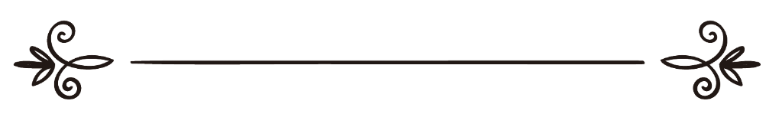 Islam Q&AAsh-Shaykh Muĥammad Şāliĥ Al-MunajjidTraduzione: Maria PragliolaRevisione: Rezk Mohamed A. Ismaeilهل يجب أن تتحجّب المرأة المسلمة أمام الكافرة(باللغة الإيطالية)الإسلام سؤال وجواب
الشيخ محمد صالح المنجدترجمة: ماريا براليولامراجعة: رزق محمد عبد المجيد إسماعيل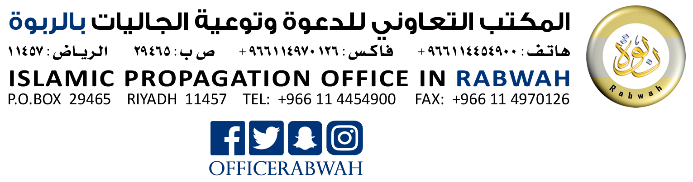 È OBBLIGATORIO CHE LA DONNA MUSULMANA INDOSSI IL VELO IN PRESENZA DI QUELLA INDEFELE?Mi è stato detto che a una donna infedele è interdetto guardare una donna musulmana senza il suo velo. Questo è applicabile a mia suocera, che non è musulmana?La lode a Iddio. I sapienti hanno differito sul giudizio riguardo allo svelamento della donna musulmana alla presenza della donna non musulmana, e la causa della loro differenza risale alla differenza nella loro interpretazione del versetto di sura An-Nūr: {[...] e che non palesino i loro ornamenti se non ai loro mariti [...] o alle loro donne [...]} [An-Nūr, 24:31], a proposito della cui esegesi vi sono tre sentenze: che si intendano le donne musulmane; che si intendano tutte le donne, musulmane e non; che si intendano di preferenza le donne musulmane ma non in modo vincolante. L'opinione più corretta - e Iddio è più sapiente - è che sia lecito per una donna musulmana svelarsi alla presenza di una donna infedele, a meno che non tema che la donna possa descriverla a suo marito o a qualche altro estraneo. In tal caso ella deve mantenere il proprio velo alla presenza di quella donna, e non c'è differenza a tal riguardo tra la donna infedele e la donna musulmana immorale. E tra le prove che sia lecito togliere il velo di fronte a una donna infedele c'è il detto di ᾿Ā῾ishah - che Iddio Si compiaccia di lei - nel quale menziona che una donna giudea entrò a farle visita e le disse: "Che Iddio ti dia rifugio dal tormento della Tomba [...]" [Riportato da Al-Bukhārī (1007) e Muslim (584)].E disse Ash-Shaykh ᾿Abdul-᾿Azīz Ibn Bāz, che Iddio abbia di lui misericordia: "Non è obbligatorio indossare il velo alla loro presenza– ovvero delle donne non musulmane - poiché esse sono come tutte le altre donne secondo la più corretta delle due opinioni sapienziali". [Fatāwā Al-Mar῾ah Al-Muslimah, (2/582)].E ciò che la donna musulmana può svelare alla presenza di una donna infedele è lo stesso che può svelare alla presenza dei suoi maĥram (per lei interdetti, non-coniugabili), e cioè le zone oggetto di ornamento, o zone oggetto di abluzione. Ash-Shaykh Muĥammad Şāliĥ Ibn 'Uthaymīn disse: 
"Le è concesso svelare, alla presenza dei suoi maĥram, il suo viso, il suo capo, le sue mani, i suoi avambracci, i suoi piedi e le sue caviglie, e che veli tutto il resto". [Fatāwā Al-Mar῾ah Al-Muslimah (1/417)].E Iddio è più sapiente.Islam Q&AAsh-Shaykh Muĥammad Şāliĥ Al-Munajjid